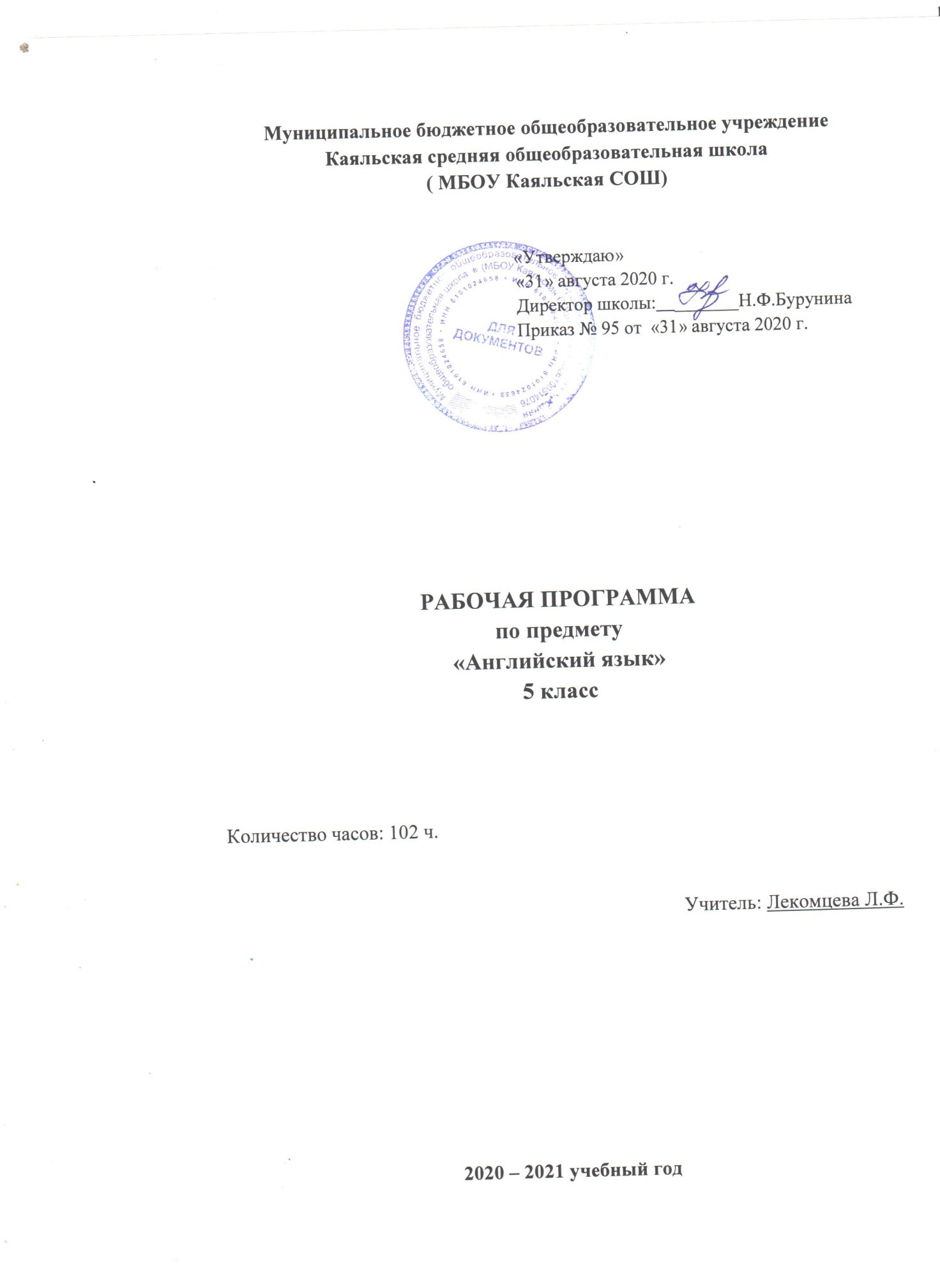 Пояснительная запискаРабочая программа по английскому языку  разработана на основе авторской программы курса английского языка к  УМК «Английский в фокусе» для 5 класса, авторы Ю.В. Ваулина, Дж. Дули, О.Е. Подоляко, В. Эванс. – М.: Express Publishing: Просвещение.             Преподавание предмета в2020-2021  учебном году ведется в соответствии со следующими нормативными и рапорядительными документами:Федеральный закон от 29.12.2012 года № 273-ФЗ «Об  образовании в Российской Федерации»;Устав Муниципального бюджетного общеобразовательного учреждения Каяльской средней общеобразовательной школы;Образовательная программа основного общего образования Муниципального бюджетного общеобразовательного учреждения Каяльской средней общеобразовательной школы для 8 класса на  2020-2021 учебный год;Положение о рабочей программе учителя МБОУ Каяльской СОШ;Учебный план МБОУ Каяльской СОШ;Календарный учебный график МБОУ Каяльской СОШ на 2020-2021 учебный год.Основные цели и задачи обучения английскому языку (АЯ) в основной школе в рамках данного курса направлены на:формирование у учащихся более глубокого представления о роли и значимости АЯ в жизни современного человека и поликультурного мира, приобретение нового опыта использования АЯ как средства межкультурного общения, как инструмента познания мира и культуры других народов;дальнейшее развитие гражданской идентичности, чувства патриотизма и гордости за свой народ, свой край, свою страну и осознание своей этнической и национальной принадлежности через изучение языков и культур, общепринятых человеческих и базовых национальных ценностей;дальнейшее развитие активной жизненной позиции. Учащиеся основной школы должны иметь возможность обсуждать актуальные события из жизни, свои собственные поступки и поступки своих сверстников, выражать своё отношение к происходящему, обосновывать собственное мнение, что будет способствовать их дальнейшей социализации и воспитанию граждан России;дальнейшее формирование коммуникативной компетенции, то есть способности и готовности общаться с носителями языка на уровне своих речевых возможностей и потребностей в разных формах: устной (говорение и аудирование) и письменной (чтение и письмо). У учащихся продолжится работа по расширению лингвистического кругозора, у них углубится представление о строе изучаемого языка и его основных отличиях от родного языка;дальнейшее развитие основ коммуникативной культуры. Учащиеся научатся ставить и решать более сложные коммуникативные задачи, адекватно использовать более широкий диапазон речевых и неречевых средств общения, на новый уровень развития поднимется способность соблюдать речевой этикет, быть вежливыми и доброжелательными речевыми партнерами;продолжение формирования уважительного отношения к чужой (иной) культуре через знакомство с культурой англоязычных стран;формирование более глубокого осознания особенностей культуры своего народа;дальнейшее развитие способности представлять на АЯ родную культуру в письменной и устной форме общения; достижение более высокого уровня положительной мотивации и устойчивого учебно-познавательного интереса к предмету «Иностранный язык», на дальнейшее развитие необходимых УУД. Должен осуществиться переход от приобретённого в начальной школе умения выполнять наиболее рациональным способом различные виды учебных заданий к учебной деятельности с элементами самообразования и саморазвития. Обучение на ступени основного общего образования призвано заложить основы успешной учебной деятельности по овладению АЯ на завершающей ступени образования.Общая характеристика учебного предметаИностранный язык (в том числе английский) входит в общеобразовательную область «Филология». Язык является важнейшим средством общения, без которого невозможно существование и развитие человеческого общества. Происходящие сегодня изменения в общественных отношениях, средствах коммуникации (использование новых информационных технологий) требуют повышения коммуникативной компетенции школьников, совершенствования их филологической подготовки. Все это повышает статус предмета «иностранный язык» как общеобразовательной учебной дисциплины. Основное назначение иностранного языка состоит в формировании коммуникативной компетенции, т.е. способности и готовности осуществлять иноязычное межличностное и межкультурное общение с носителями языка.                 Иностранный язык – один из важных и относительно новых предметов в системе подготовки современного и полиязычного мира. Наряду с русским языком и литературным чтением он входит в число предметов филологического цикла и формирует коммуникативную культуру школьника, способствует его общему речевому развитию, расширению кругозора и воспитанию.Воспитание общей коммуникативной культуры, формирование коммуникативной компетенции в родном и иностранном языках — это важнейшая задача современной школы, успешное осуществление которой во многом зависит от поддержания и развития результатов, полученных в начальной школе.В данной программе предусматривается дальнейшее развитие всех основных видов деятельности обучаемых, которые были представлены в рабочей программе для 2-4 классов. Однако содержание рабочей программы основного общего образования имеет свои особенности, обусловленные, во-первых, задачами развития, воспитания и обучения учащихся, заданными социальными требованиями к уровню развития их личностных и познавательных качеств; во-вторых, предметным содержанием системы общего среднего образования; в-третьих, возрастными психофизиологическими особенностями обучаемых.На этой ступени совершенствуются приобретённые ранее знания, навыки, умения, увеличивается объём использования языка и речевых средств, улучшается практическое владение языком, возрастает степень самостоятельности его использования.ПЛАНИРУЕМЫЕ  РЕЗУЛЬТАТЫ ОСВОЕНИЯ УЧЕБНОГО ПРЕДМЕТАДанная программа обеспечивает формирование личностных, метапредметных и предметных результатов.В результате изучения английского языка в 5 классе у обучающихся формируются:Личностные результаты:воспитание российской гражданской идентичности: патриотизма, любви и уважения к Отечеству, чувства гордости за свою Родину, прошлое и настоящее многонационального этнической принадлежности, знание истории, языка, культуры своего народа, своего края, основ культурного наследия народов России и человечества; усвоение традиционных ценностей многонационального российского общества; воспитание чувства долга перед Родиной; формирование ответственного отношения к учению, готовности и способности обучающихся к саморазвитию и самообразованию на основе мотивации к обучению и познанию, выбору дальнейшего образования на базе ориентировки в мире профессий и профессиональных предпочтений, осознанному построению индивидуальной образовательной траектории с учетом устойчивых познавательных интересов; формирование  целостного мировоззрения, соответствующего современному уровню развития науки и общественной практики, учитывающего социальное, культурное, языковое, духовное многообразие современного мира;формирование осознанного, уважительного доброжелательного отношения к другому человеку, его мнению, мировоззрению, культуре, языку, вере, гражданской позиции; к истории, культуре, религии, традициям, языкам, ценностям народов России и народов мира; готовности и способности вести диалог с другими людьми и достигать в нем взаимопонимания;освоение социальных норм, правил поведения, ролей и форм социальной жизни в группах и сообществах, включая взрослые и социальные сообщества; формирование основ социально-критического мышления; участие в школьном самоуправлении и в общественной жизни в пределах возрастных компетенций с учетом региональных, этнокультурных, социальных и экономических особенностей; развитие морального сознания и компетентности в решении моральных проблем на основе личностного выбора, формирование нравственных чувств и нравственного поведения, осознанного и ответственного отношения к собственным поступкам;формирование основ экологического сознания на основе признания ценности жизни во всех ее проявлениях и необходимости ответственного, бережного отношения к окружающей среде;осознание важности семьи в жизни человека и общества, принятие ценности семейной жизни, уважительное и заботливое отношение к членам своей семьи;развитие эстетического сознания через освоение художественного наследия народов России и мира, творческой деятельности эстетического характера.формирование мотивации изучения иностранных языков и стремление к самосовершенствованию в образовательной области «Английский язык»;осознание возможностей самореализации средствами иностранного языка;стремление к совершенствованию речевой культуры в целом;формирование коммуникативной компетенции в межкультурной и межэтнической коммуникации;развитие таких качеств, как воля, целеустремленность, креативность, инициативность, эмпатия, трудолюбие, дисциплинированность;формирование общекультурной этнической идентичности как составляющих гражданской идентичности личности;стремление к лучшему осознанию культуры своего народа и готовность содействовать ознакомлению с ней представителей других стран;готовность и способность обучающихся к саморазвитию, сформированность мотивации к обучению, познанию, выбору индивидуальной  образовательной траектории, ценностно-смысловые установки обучающихся, отражающие их личностные   позиции и социальные компетенции, сформированность основ гражданской идентичности.Метапредметные результаты:целеполагание в учебной деятельности: умение самостоятельно ставить новые учебные познавательные задачи на основе развития познавательных мотивов и интересов; умение самостоятельно планировать альтернативные пути достижения целей, осознанно выбирать наиболее эффективные способы решения учебных и познавательных задач;умение осуществлять контроль по результату и по способу действия на уровне произвольного внимания и вносить необходимые коррективы;умение адекватно оценивать правильность или ошибочность выполнения учебной задачи, ее объективную трудность и собственные возможности ее решения;владение основами волевой саморегуляции в учебной и познавательной деятельности, готовность и способность противостоять трудностям и помехам; умение устанавливать причинно-следственные связи; строить логическое рассуждение, умозаключение (индуктивное, дедуктивное и по аналогии) и выводы;умение создавать, применять и преобразовывать знаково-символические средства, модели и схемы для решения учебных и познавательных задач;умение осуществлять контроль по результату и по способу действия на уровне произвольного внимания и вносить необходимые коррективы;умение адекватно оценивать правильность или ошибочность выполнения учебной задачи, ее объективную трудность и собственные возможности ее решения;владение основами волевой саморегуляции в учебной и познавательной деятельности, готовность и способность противостоять трудностям и помехам;осознанное владение логическими действиями определения понятий, обобщения, установления аналогий, сериации и классификации на основе самостоятельного выбора оснований и критериев, установления родовидовых связей;умение устанавливать причинно-следственные связи; строить логическое рассуждение, умозаключение (индуктивное, дедуктивное и по аналогии) и выводы;умение создавать, применять и преобразовывать знаково-символические средства, модели и схемы для решения учебных и познавательных задач;смысловое чтение в соответствии с задачами ознакомления с жанром и основной идеей текста, усвоения его содержания, поиска информации на основе операций, обеспечивающих понимание текста (выделение замысла автора текста, основной идеи, главного и второстепенного; последовательности, причинно-следственной логической связи описываемых событий); умение  организовывать учебное сотрудничество и совместную деятельность с учителем и сверстниками;умение адекватно и осознанно использовать речевые средства в соответствии с задачей коммуникации; для отображения своих чувств, мыслей и потребностей; планирования и регуляции своей деятельности; владение устной и письменной речью; монологической контекстной речью;формирование и развитие учебной и общепользовательской компетентности в области использования информационно-коммуникационных технологий (ИКТ-компетентности).развитие умения планировать свое речевое и неречевое поведение;развитие коммуникативной компетенции, включая умение взаимодействовать с окружающими, выполняя разные социальные роли;развитие исследовательский учебных действий, включая навыки работы с информацией: поиск и выделение нужной информации, обобщение и фиксация информации;развитие  смыслового чтения, включая умение выделять тему, прогнозировать содержание текста по заголовку/ по ключевым словам, выделять основную мысль, главные факты, опуская второстепенные, устанавливать логическую последовательность основных фактов; осуществление регулятивных действий самонаблюдения, самоконтроля, самооценки в процессе коммуникативной деятельности на иностранном языке.Предметные результаты:В результате изучения английского языка в 5 классе у обучающихся формируется коммуникативная компетенция в следующих видах речевой деятельности:ГоворениеОбучающийся научится:начинать, вести/поддерживать и заканчивать различные виды диалогов в стандартных ситуациях общения, соблюдая нормы речевого этикета, при необходимости переспрашивая, уточняя; расспрашивать собеседника и отвечать на его вопросы, высказывая свое мнение, просьбу, отвечать на предложение собеседника согласием/отказом в пределах изученной тематики и усвоенного лексико-грамматического материала;рассказывать о себе, своей семье, друзьях, своих интересах и планах на будущее с опорой на образец;сообщать краткие сведения о своем городе/селе, о своей стране и странах изучаемого языка;описывать события/явления, передавать основное содержание, основную мысль прочитанного/услышанного, выражать свое отношение к прочитанному/услышанному, давать краткую характеристику персонажей с опорой на образец.Обучающий получит возможность научится:рассказывать о себе, своей семье, друзьях, своих интересах и планах на будущее без опоры на образец;сообщать краткие сведения о своём городе/селе, о России и Англии без опоры на образец;описывать события и явления без опоры на образец;выражать своё отношение к прочитанному/услышанному;давать краткую характеристику персонажа.АудированиеОбучающийся научится:воспринимать на слух и полностью понимать речь учителя, одноклассников;воспринимать на слух и понимать основное содержание несложных аутентичных аудио- и видеотекстов, относящихся к разным коммуникативным типам речи (сообщение/рассказ/интервью), с опорой на графический текстОбучающийся получит возможность научится:воспринимать на слух и понимать основное содержание несложных аутентичных текстов, относящихся к различным коммуникативным типам речи (сообщение/рассказ/интервью), без опоры на графический текст;воспринимать на слух и выборочно понимать с опорой на языковую догадку, контекста краткие несложные аутентичные прагматические аудио- и видеотексты, выделяя значимую/нужную/необходимую информацию, с опорой/без опоры на графический текст.Чтение:Обучающийся научится:соотносить графический образ английского слова с его звуковым образом;читать вслух небольшой текст, соблюдая правила произношения и соответствующую интонацию;читать аутентичные тексты разных жанров и стилей преимущественно с пониманием основного содержания.Обучающийся получит возможность научится:читать несложные аутентичные тексты разных жанров и стилей с полным и точным пониманием и с использованием различных приемов смысловой переработки текста (языковой догадки, выборочного перевода), а также справочных материалов; уметь оценивать полученную информацию, выражать свое мнение;читать аутентичные тексты с выборочным пониманием значимой/нужной/интересующей информации.Письменная речьОбучающийся научится:заполнять анкеты и формуляры;писать поздравления, личные письма с опорой на образец с употреблением формул речевого этикета, принятых в стране/странах изучаемого языка.Обучающийся получит возможность научится:составлять план, тезисы устного или письменного сообщения; кратко излагать результаты проектной деятельности.Языковая компетенцияОбучающийся научится:применять правила написания слов, изученных в 5 классе;адекватно произносить и различать на слух все звуки английского языка; соблюдать правильное ударение в словах и фразах;соблюдать ритмико-интонационные особенности предложений различных коммуникативных типов (утвердительное, вопросительное, отрицательное, повелительное); распознавать и употреблять в речи основные значения изученных лексических единиц (слов, словосочетаний, реплик-клише речевого этикета);знать основные способы словообразования (аффиксация, словосложения, конверсия);распознавать и употреблять в речи основные морфологические формы и синтаксические конструкции английского языка.Обучающийся получит возможность научится: правильно членить предложения на смысловые группы;понимать и использовать явление многозначности слов иностранного языка, синонимии, антонимии и лексической сочетаемости;распознавать и описывать признаки изученных грамматических явлений (видо-временных форм глаголов, модальных глаголов и их эквивалентов, артиклей, существительных, степеней сравнения прилагательных и наречий, местоимений, числительных, предлогов);понимать основные различия систем английского и русского/родного языков.Социокультурная компетенция:Обучающийся научится:понимать национально-культурные особенности речевого и неречевого поведения в России и Англии; применение этих знаний в различных ситуациях формального и неформального межличностного и межкультурного общения;распознавать и употреблять в устной и письменной речи основных норм речевого этикета (реплик-клише, наиболее распространенной оценочной лексики), принятых в странах изучаемого языка;знать реалии страны/стран изучаемого языка.Обучающийся получит возможность:познакомится с образцами художественной, публицистической и научно-популярной литературы;составить представление об особенностях образа жизни, быта, культуры стран изучаемого языка (всемирно известных достопримечательностях, выдающихся людях и их вкладе в мировую культуру);составить представление о сходстве и различиях в традициях своей страны и стран изучаемого языка;понять роль владения иностранными языками в современном мире.Компенсаторная компетенция Обучающийся научится:выходить из трудного положения в условиях дефицита языковых средств при получении информации за счёт контекстуальной догадки, жестов и мимики.Обучающийся получит возможность научиться:выходить из трудного положения в условиях дефицита языковых средств при получении информации за счёт игнорирования языковых трудностей, переспроса, языковых замен.III. СОДЕРЖАНИЕ УЧЕБНОГО ПРЕДМЕТАВ курсе иностранного языка можно выделить следующие содержательные линии:предметное содержание речи;речевые умения;социокультурные знания и умения;языковые знания и навыки;предметные учебные умения;универсальные учебные умения.Предметное содержание речиТЕМАТИЧЕСКОЕ ПЛАНИРОВАНИЕ С ОПРЕделением основных видов учебной деятельности 5 класс   СТАНДАРТ (тематика)«Английский в фокусе» –5Взаимоотношения в семье, с друзьями. Внешность. Досуг и увлечения (спорт, музыка, посещение кино/театра/парка аттракционов). Покупки. Переписка. Module 1. English in Use 1 “Greetings”; Extensive Reading 1 “Citizenship”.Module 2. “I’m from”; “My things”; “My collection”; English in Use 2 “Buying a souvenir”. Module 3. English in Use 3 “Viewing a house”.Module 4. “My family”; “Who’s who?”; “Famous people”; English in Use 4 “Identifying & describing people”; Extensive Reading 4 “Literature: My Family”; Sp. on R. “Hobbies”.Module 6. “At work”; English in Use 6 “Making suggestions”.Module 7. “Dress right”; “It’s fun”; English in Use 7 “Shopping for clothes”.Module 8. “It’s my birthday”; English in Use 8 “Ordering food”.Module 9. “Going shopping”.Module 10. English in Use 10 “Renting (a bike/car)”.Школа и школьная жизнь, изучаемые предметы и отношение к ним. Каникулы и их проведение в различное время года. Starter Unit. “The English Alphabet”; “Numbers”; “Colours”; “Classroom objects”; “Classroom language”.Module 1. “School”; “First day”; “Favourite subjects”. Module 6. “Weekends”.Module 10. “Travel & leisure”; “Summer fun”; Sp. on R. “Holidays”.Родная страна и страна/страны изучаемого языка. Их географическое положение, климат, погода, столицы, их достопримечательности. Городская/сельская среда проживания школьников.Module 1. Culture Corner “Schools in England”; Sp. on R. “School life”.Module 2. Culture Corner “UK souvenirs”; Extensive Reading 2 “Geography: English-speaking countries”; Sp. on R. “Our Country”.Module 3. “At home”; “Move in!”; “My bedroom”; Culture Corner “A Typical English House”; Extensive Reading 3 “Art & Design: TajMahal”; Sp. on R. “Homes”.Module 4. Culture Corner “American TV Families”.Module 6. Culture Corner “Landmarks”; Sp. on R. “Fame”.Module 7. Culture Corner “The Alaskan Climate”; extensive Reading 7 “Literature: what weather!”; Sp. on R. “Seasons”.Module 8. “Celebrations”; Culture Corner “Thanksgiving”; Sp. on R. “Festivals”.Module 9. “Let’s go”; “Don’t miss it!”; Culture Corner “Busy spots in London”; English in Use 9 “Asking for/Giving directions”; Extensive Reading 9 “Maths: British Coins”; Sp. on R. “Museums”. Module 10. Culture Corner “All aboard”.Здоровье и личная гигиена. Защита окружающей среды.Module 5. “Amazing creatures”; “At the zoo”; “My pet”; English in Use 5 “A visit to the vet”; Extensive Reading 5 “Science: It’s an insect’s life!”; Sp. on R. “Animals”.Module 6. “Wake up!”; Extensive Reading 6 “Science: Sundials”.Module 7. “Year after year”.Module 8. “Master chef”; Extensive Reading 8 “PSHE: Danger! Keep out”.Module 10. “Just a note...”.Extensive Reading 10 “Geography: safe camping”.№ДАТАДАТАТема Планируемые результатыПланируемые результатыПланируемые результаты№ПланФактТема Предметные Личностные Метапредметные I четверть –26  часов.                       «Вводный модуль»   11 часов.I четверть –26  часов.                       «Вводный модуль»   11 часов.I четверть –26  часов.                       «Вводный модуль»   11 часов.I четверть –26  часов.                       «Вводный модуль»   11 часов.I четверть –26  часов.                       «Вводный модуль»   11 часов.I четверть –26  часов.                       «Вводный модуль»   11 часов.I четверть –26  часов.                       «Вводный модуль»   11 часов.101.09Англо-говорящие страны.лексика: повторить счет от 1-10, прилагательные цвета, название школьных предметов, предлоги места, базовые глаголы грамматика: освоить What’s this? – It’s …, I’ve got…воспитание уважения к другим культурамР: принимать и сохранять цели и задачи учебной деятельностиК:вести диалог знакомство П: осознанно строить речевые высказывания в соответствии с задачами коммуникации203.09Английский алфавит. A-HУметь писать буквы английского алфавита (a-h), читать слова, начинающиеся с этих букв. Активная лексика: apple, ball, book, cap, cat, date, doll, egg, eraser, flag, fox, game, girl, hand, hat, read, right, sing, song, wrong  Hello! Hi! What’s your name? My name’s… Пассивная лексика ant, garlic, listen, reading rules.Формирование опыта участия в учебной деятельности по овладению английским языком и осознание её значимости для личности учащегося.Р:Самостоятельно адекватно оценивать правильность выполнения действия и вносить необходимые коррективы. К: Адекватно произносить и различать на слух звуки английского языка, соблюдать правильное ударение в словах и фразах.П:: Пользоваться наглядными средствами предъявления материала.304.09Английский алфавит. I-R.Уметь писать буквы английского алфавита (i- r), читать слова, начинающиеся с этих букв. Активная лексика: jam, lemon, listen, orange, pen, say, write Nice to meet you. Пассивная лексика ink, kite, melon, nest, queen, robot.Формирование опыта участия в учебной деятельности по овладению английским языком и осознание её значимости для личности учащегося.Р:Самостоятельно адекватно оценивать правильность выполнения действия К:Адекватно произносить и различать на слух звуки английского языка, соблюдать правильное ударение в словах и фразах. П: Пользоваться наглядными средствами предъявления материала.408.09Английский алфавит. S-Z.Уметь писать буквы английского алфавита (s—z), читать слова, начинающиеся с этих букв.  Активная лексика: box, snake, train, window, zebra. How are you? I’m fine, thanks. Goodbye. See you later. Пассивная лексика uniform, vet, yatch.Формирование опыта участия в учебной деятельности по овладению английским языком и осознание её значимости для личности учащегося.К: Адекватно произносить и различать на слух звуки английского языка, соблюдать правильное ударение в словах и фразах. Р:: Самостоятельно адекватно оценивать правильность выполнения действия П:Пользоваться наглядными средствами 510.09Английский алфавит.Уметь писать буквы английского алфавита, использовать в диалоге фразы-клише. Активная лексика: friend, letter, new, notebook Where are you from? I’m from … Пассивная лексика know.Формирование опыта участия в учебной деятельности по овладению английским языком и осознание её значимости для личности учащегося.К:Адекватно произносить и различать на слух звуки английского языка, соблюдать правильное ударение в словах и фразах. Р:принимать и сохранять цели и задачи учебной деятельностиП:Пользоваться наглядными средствами предъявления материала.611.09Цифры от 1 до 10. Цвета.лексика: цифры 1-10, цвета грамматика: Where are you from?Формирование интереса к новому учебному пособию  и английскому языку в целомР: принимать и сохранять цели и задачи учебной деятельности, находить средства ее осуществления К:вести диалог знакомство П: осознанно строить речевые высказывания в соответствии с задачами коммуникации715.09Общеупотребимые глаголы.лексика: climb, draw, eat, look, count, run, read, speak, work, write, sleep грамматика: повелительные предложенияФормирование интереса к новому учебному пособию  и английскому языку в целомР: принимать и сохранять цели и задачи учебной деятельности, находить средства ее осуществления К: вести диалог знакомство П:осознанно строить речевые высказывания в соответствии с задачами коммуникации817.09Школьные принадлежности.лексика: desk, eraser, ruler, pencil case, blackboard, school, bag, book, paper clips, crayons, glue, chairграмматика: What’s this? I’ve got… .Формирование интереса к новому учебному пособию  и английскому языку в целомР: принимать и сохранять цели и задачи учебной деятельности, находить средства ее осуществления К:вести  микродиалог на уроке английского языка П: осознанно строить речевые высказывания в соответствии с задачами коммуникации918.09Фразы, употребляемые на уроке.Понимать на слух фразы, употребляемые учителем на уроке.  Активная лексика: Close your books. Open your books. Go to page 9, please. Come to the blackboard, please. Read, please. Listen, please. Stand up, please. Sit down, please. Be quiet! I don’t understand.Развитие познавательных интересов и учебных мотивов.К:уметь использовать речевые средства для решения коммуникативных задач. Р:принимать и сохранять цели и задачи учебной деятельности, находить средства её осуществления. П: построение речевого высказывания в устной форме.1022.09Входной контроль Самостоятельное выполнение тестовых заданий по лексике, грамматикеВходной контроль Самостоятельное выполнение тестовых заданий по лексике, грамматикеформирование мотивации изучения иностранных языков и стремление к самосовершенствованию в образовательной области «Иностранный язык»Р:прилагать волевые усилия и преодолевать трудности и препятствия на пути достижения целей П:осуществлять выбор наиболее эффективных способов решения задач в зависимости от конкретных условий К:использовать адекватные языковые средства для отображения своих чувств, мыслей, мотивов и потребностей1124.09Праздник Английского алфавитаНаучиться применять приобретенные знания, умения и навыки в конкретной деятельности.Формирование навыков самоанализа и самоконтроля.К:осуществлять самоконтроль, коррекцию, оценивать свой результат. Р: планировать, контролировать и оценивать учебные действия в соответствии с поставленной задачей и условиями её реализации. П: овладеть начальными формами познавательной и личностной рефлексииМОДУЛЬ №1 School days (Школьные будни (8ч..))МОДУЛЬ №1 School days (Школьные будни (8ч..))МОДУЛЬ №1 School days (Школьные будни (8ч..))МОДУЛЬ №1 School days (Школьные будни (8ч..))МОДУЛЬ №1 School days (Школьные будни (8ч..))МОДУЛЬ №1 School days (Школьные будни (8ч..))МОДУЛЬ №1 School days (Школьные будни (8ч..))1225.09ШколаНаучиться называть школьные предметы.  лексика: English, Maths, Science, History, Art, Geography, Music, Information Technology, Physical Education  грамматика:неопределенный артикль a/an чтение: просмотрово-поисковое чтение устная речь: диалог письмо: расписание уроков Формирование ответственного отношения к учению, готовности и способности обучающихся к саморазвитию и самообразованию на основе мотивации к обучению и познаниюР:целеполагание, включая постановку новых целей, преобразование практической задачи в познавательную П:проводить наблюдение и эксперимент под руководством учителя К:формулировать собственное мнение и позицию, аргументировать1329.09Снова в школу!Уметь называть и записывать числительные 11 – 20.Научитьсязапрашивать информацию и отвечать на вопросы. Активная лексика:eleven, twelve, thirteen, fourteen, fifteen, sixteen, seventeen,eighteen, nineteen, twenty. How old is Ann? She is … грамматика: личные местоимения ;глагол tobe  письмо: краткое резюме чтение:поисковое чтение – диалог: знакомство в школе  основы социально-критического мышления, ориентация в особенностях социальных отношений и взаимодействий Р:самостоятельно анализировать условия достижения цели на основе учёта выделенных учителем ориентиров действия в новом учебном материале П:осуществлять расширенный поиск информации с использованием ресурсов библиотек и Интернет К:устанавливать и сравнивать разные точки зрения1401.10Любимые предметыНаучиться извлекать информацию из анкеты, познакомится с правилами употребления заглавных букв, уметь понимать небольшие тексты на слух, заполнить анкету по выбору учебных предметов. Активная лексика: Secondary school, What class is he in? What subject does he do? Пассивная лексика choice form, capital letter, full stop.формирование целостного мировоззрения, соответствующего современному уровню развития науки и общественной практикиР:уметь самостоятельно контролировать своё время и управлять имП:давать определение понятиямК:адекватно использовать речь для планирования и регуляции своей деятельности1502.10Школы в АнглииПознакомится с образовательной системой Великобритании, научиться составлять таблицы по образцу. Активная лексика: Primary school, secondary school, sixth form college, university. Пассивная лексика diagram, culture, corner, education system, type.уважение к истории, культуре страны изучаемого языкаР:самостоятельно ставить новые учебные цели и задачи П:осуществлять сравнение, сериацию и классификацию самостоятельно выбирая К:строить монологическое контекстное высказывание 1606.10Школьная жизнь чтение: изучающее чтение – статья-интервью в  нтернете о рос.школе устная речь: описание, сообщение на основе прочитанного, оценочные суждения, обсуждения текста письмо:заметка для журнала о своем любимом предметезнание о своей этнической принадлежности, освоение национальных ценностей, традиций, культурыР:развитие прогнозирования как предвидения будущих событий и развития процессаП:устанавливать причинно-следственные связи К:адекватно использовать речевые средства для решения различных коммуникативных задач, владеть устной и письменной речью1708.10ПриветствияНаучиться приветствовать другого человека в различное время суток, знать правила чтения буквы а и буквосочетания th. Активная лексика: Good morning! Good afternoon! Good evening! Good night! See you (later). See you tomorrow!уважение к другим народам  мира и принятие их, межэтническая толерантность, готовность к равноправному сотрудничествуР:овладевать основами саморегуляции в учебной и познавательной деятельности в форме осознанного управления своим поведением и деятельностьюП:обобщать понятия К:строить монологическое контекстное высказывание1809.10ГраждановедениеНаучиться говорить о работе в парах, уметь выдвигать гипотезу. Активная лексика: ask, share, smile, thank, think, work. Пассивная лексика citizenship, mime, alone, in groups, in pairs.основы социально-критического мышления, ориентация в особенностях социальных отношений и взаимодействий, установление взаимосвязи между общественными и политическими событиямиР:принимать решения в проблемной ситуации на основе переговоровП:создавать и преобразовывать модели и схемы для решения задачК:адекватно использовать речь для планирования и регуляции своей деятельности1913.10Контрольная работа Научиться применять приобретенные знания, умения, навыки в конкретной деятельности.Формирование навыков самоанализа и самоконтроля, а также границ собственного знания и «незнания».К:осуществлять самоконтроль, коррекцию, оценивать свой результат. К:планировать учебные действия в соответствии с поставленной задачей и условиями её реализации. П:осуществлять выбор эффективных способов решения задач в зависимости от конкретных условий.МОДУЛЬ №2  That’s me (Это Я!( 7 часов )) МОДУЛЬ №2  That’s me (Это Я!( 7 часов )) МОДУЛЬ №2  That’s me (Это Я!( 7 часов )) МОДУЛЬ №2  That’s me (Это Я!( 7 часов )) МОДУЛЬ №2  That’s me (Это Я!( 7 часов )) МОДУЛЬ №2  That’s me (Это Я!( 7 часов )) МОДУЛЬ №2  That’s me (Это Я!( 7 часов )) 2015.10Я из…Знать названия стран и национальностей, уметь работать с картой мира, уметь использовать изученные ЛЕ в речи. Активная лексика: American, British, Canadian, English, French, Italian, Japanese, live, love, Russian. Пассивная лексика brilliant, cartoon characters, evil, nationality, people, next doorФормирование мотивов учебной деятельности, личностного смысла учения, основ российской гражданской идентичности.К:адекватно использовать речевые средства для эффективного решения различных коммуникативных задач.Р: принимать и сохранять цели и задачи учебной деятельности, находить средства её осуществления. П:осознанно строить речевые высказывания в соответствии с задачами коммуникации.2116.10Мои вещиНаучиться рассказывать о своих  вещах, уметь использовать изученные ЛЕ в речи. Активная лексика: skateboard, helmet, basketball, gloves, bicycle, trainers, cap, guitar, digital camera, scarf, watch, handbag, teddy bear.Формирование опыта участия в учебной деятельности по овладению английским языком и осознание её значимости для личности учащегося.К:уметь договариваться о распределении ролей в совместной деятельности, осуществлять взаимный контроль. Р:учитывать выделенные учителем ориентиры действия в новом учебном материале. П:пользоваться наглядными средствами предъявления языкового материала.2220.10Моя коллекцияУметь считать до 100, распознавать в речи изученные ЛЕ, находить в тексте необходимую информацию, рассказывать о своей коллекции. Активная лексика: but, collection, nice, picture, stamp. Пассивная лексика age, album, because, coin, easy, feel, great.Развитие мотивов учебной деятельности, формирование личностного смысла учения, развитие самооценки личностиК:использовать в речи лексические единицы обслуживающие ситуацию общения. Р:принимать и сохранять цели и задачи учебной деятельности, находить средства её осуществления. П:строить сообщения в письменной форме.2322.10Повторение лексики и грамматикиНаучиться применять приобретенные знания, умения, навыки в конкретной деятельности.Формирование навыков самоанализа и самоконтроля, а также границ собственного знания и «незнания».К:осуществлять самоконтроль, коррекцию, оценивать свой результат. Р:планировать учебные действия в соответствии с поставленной задачей и условиями её реализации. П:осуществлять выбор эффективных способов решения задач в зависимости от конкретных условий.2423.10Контрольная работа за 1 четвертьНаучиться выполнять алгоритм проведения самопроверки, уметь распознавать изученные ЛЕ и грамматические явления.Развитие мотивации к самосовершенствованию, формирование границ собственного знания и «незнания».К:вести взаимный контроль в совместной деятельности. Р: вносить коррективы в действие после его завершения на основе его оценки и с учетом сделанных ошибок. П:овладевать формами познавательной и личностной рефлексии.2527.10Анализ контрольной работыНаучиться выполнять алгоритм проведения самопроверки, уметь распознавать изученные ЛЕ и грамматические явленияФормирование навыков самоанализа и самоконтроля, а также границ собственного знания и «незнания».2629.10Обобщение знаний учащихся за 1 четвертьНаучиться выполнять алгоритм проведения самопроверки, уметь распознавать изученные ЛЕ и грамматические явленияФормирование навыков самоанализа и самоконтроля, а также границ собственного знания и «незнания».II четверть – 21 часа          МОДУЛЬ №3 My home, my castle ( Мой дом, моя крепость( 10 часов))II четверть – 21 часа          МОДУЛЬ №3 My home, my castle ( Мой дом, моя крепость( 10 часов))II четверть – 21 часа          МОДУЛЬ №3 My home, my castle ( Мой дом, моя крепость( 10 часов))II четверть – 21 часа          МОДУЛЬ №3 My home, my castle ( Мой дом, моя крепость( 10 часов))II четверть – 21 часа          МОДУЛЬ №3 My home, my castle ( Мой дом, моя крепость( 10 часов))II четверть – 21 часа          МОДУЛЬ №3 My home, my castle ( Мой дом, моя крепость( 10 часов))II четверть – 21 часа          МОДУЛЬ №3 My home, my castle ( Мой дом, моя крепость( 10 часов))2710.11ДомаЗнать ЛЕ по теме «Дом» и «Порядковые числительные», научиться говорить о разных типах жилья, уметь заполнять пропуски в тексте после прослушивания аудиозаписи, рассказать о своей квартире. Активная лексика: bathroom, bedroom, dining room, first, flat, floor, ground floor, hall, kitchen, lift, living room, second, third, block of flats., читать слова с thРазвитие мотивов учебной деятельности, формирование личностного смысла учения, развитие навыков сотрудничества  со сверстниками.К:адекватно использовать речевые средства для решения различных коммуникативных задач. Р:принимать и сохранять цели и задачи учебной деятельности, находить средства её осуществления. П:пользоваться наглядными средствами предъявления языкового материала2812.11С новосельем!Уметь называть предметы, находящиеся в разных комнатах, читать диалог по ролям, соблю дая правила чтения и интонацию, извлекать необходимую инфор мацию из текста. Активная лексика: bed, wardrobe, lamp, desk, bookcase, books, carpet, mirror, washbasin, toilet, bath, sink, cooker, fridge, chair, table, armchair, painting, window, sofa, coffee table. Пассивная лексика Really?, furniture, sounds great!Принятие и освоение социальной роли обучающегося, развитие мотивов учебной деятельности и формирование личностного смысла учения.К:уметь формулировать собственное мнение и позицию. Р:принимать и сохранять цели и задачи учебной деятельности, находить средства её осуществления. П:осуществление поиска необходимой информации для решения учебной задачи.2913.11Моя комнатаЗнать предлоги места, уметь выдвигать предположения относительно содержания текста, запрашивать информацию и давать  ответы, рассказать о своей комнате. Активная лексика: CD player, computer, wall, I like … very much. Пассивная лексика call, everything, poster, Where exactly is it?Развитие мотивов учебной деятельности, формирование личностного смысла учения, формирование границ собственного знания и «незнания».К: Использовать в речи изученные ЛЕ в соответствии с ситуацией общения. Р:Принимать и сохранять цели и задачи учебной деятельности, находить средства её осуществления. П: пользоваться наглядными средствами предъявления языкового материала.3017.11Типичный английский домНаучиться рассказывать о типичном английском доме, уметь заполнять пропуски в тексте на основе прослушанной записи, работать с планом, нарисовать план. Активная лексика: downstairs, inside, outside, plan, upstairs. Пассивная лексика all, another, back garden, central heating, fireplace, front garden, semi-detached, typical.Формирование любозна тельности, активности и заинтересованности в приобретении новых знаний,  основ гражданской идентичности.К: Использовать в речи изученные ЛЕ. Р: Принимать и сохранять цели и задачи учебной деятельности, находить средства её осуществления. П: осуществлять сериацию и классификацию по заданным критериям.3119.11Дома в РоссииЧитать текст вслух,  сообщать краткие сведения о своей стране, составить презентацию типичного русского дома. Активная лексика downstairs, inside,outside, plan, upstairs  прогнозирование содержание текста, просмотровое, поисковое чтение -типичный англ.дом уважение к истории, культуре страны изучаемого языкаР:самостоятельно ставить новые учебные цели и задачи П:осуществлять сравнение, сериацию и классификацию, самостоятельно выбирая основания и критерии для указанных логических операций К: строить монологическое контекстное высказывание3220.11Осмотр домаУметь запрашивать и давать информацию в ситуации бытового общения (Дом), познакомиться с правилами чтения буквосочетания оо на примере знакомых слов. Активная лексика: big, key,Here we are. It’s great.Take a look. Пассивная лексика quite.Развитие познавательных интересов и учебных мотивов, знание основных норм этикетного общения.К:использовать в речи изученные ЛЕ, обслуживающие ситуацию общения.  Р:планировать свое действие в соответствии с поставленной задачей и условиями её реализации. П: ориентировка на разнообразие способов решения задач.3324.11Тадж-МахалЗнать основную информацию о Тадж Махале, находить в тексте необходимую информацию. Активная лексика: building, world, in the centre. Пассивная лексика admire, design, dome, marble, minaret, pearl, palace, precious, shine, stone, wonder, be made of.Формирование целостного, социально-ориентированного взгляда на мир, основ гражданской идентичности, осознание своей принадлежности к культуре Родины на осознании «Я» как гражданин России.К:адекватно использовать речевые средства для решения различных коммуникативных задач. Р:принимать и сохранять цели и задачи учебной деятельности, находить средства её осуществления. П:осуществлять сериацию и классификацию по заданным критериям.3426.11Проект «Дом моей мечты» Анализировать информацию, выстраивать стратегию поиска, формулировать новые знания, сделать сообщение об исследовании и его результатах Формирование коммуникативной компетентности в общении и сотрудничестве со сверстниками. К:слушать и слышать друг друга , высказывать свое мнение Р:возможность учащегося совладать со стрессами, принимать и сохранять цели и задачи учебной деятельности, находить средства её осуществления П:умение структурировать знания 3527.11СамоконтрольНаучиться выполнять алгоритм проведения самопроверки, уметь распознавать изученные ЛЕ и грамматические явления.Развитие мотивации к самосовершенствованию, формирование границ собственного знания и «незнания».К:вести взаимный контроль в совместной деятельности. Р: вносить коррективы в действие после его завершения на основе его оценки и с учетом сделанных ошибок. П:овладевать формами познавательной и личностной рефлексии.3601.12Тест №3Научиться применять приобретенные знания, умения, навыки в конкретной деятельности.Формирование навыков самоанализа и самоконтроля, а также границ собственного знания и «незнания».К:осуществлять самоконтроль, коррекцию, оценивать свой результат. Р:планировать учебные действия в соответствии с поставленной задачей и условиями её реализации. П:осуществлять выбор эффективных способов решения задач в зависимости от конкретных условий.МОДУЛЬ №4 Family ties (Семейные узы (12часов))МОДУЛЬ №4 Family ties (Семейные узы (12часов))МОДУЛЬ №4 Family ties (Семейные узы (12часов))МОДУЛЬ №4 Family ties (Семейные узы (12часов))МОДУЛЬ №4 Family ties (Семейные узы (12часов))МОДУЛЬ №4 Family ties (Семейные узы (12часов))МОДУЛЬ №4 Family ties (Семейные узы (12часов))3703.12Моя семьяназывать членов семьи, уметь извлекать необходимую информацию из текста, прогнозировать содержание текста. Выводить  правило из примеров, уметь определять часть речи, употреблять личные местоимения в объектном падеже и притяжательные прилагательные. знание о своей этнической принадлежности, освоение национальных ценностей, традиций, культурыР:устанавливать целевые приоритетыП:обобщать понятия — осуществлять логическую операцию перехода от видовых признаков к родовому понятию, от понятия с меньшим объёмом к понятию с большим объёмом К:формулировать собственное мнение и позицию, аргументировать3804.12Кто есть ктоописывать внешность, запрашивать и давать информацию в ситуации бытового общения (личная информация). дополнять диалог недостающими репликами, употреблять существительные в притяжательном падеже, употреблять повелительное наклонение, рассказать о внешности своего друга основы социально-критического мышления, ориентация в особенностях социальных отношений и взаимодействий, установление взаимосвязи между общественными и политическими событиямиР:построению жизненных планов во временной перспективеП:осуществлять сравнение, сериацию и классификацию, самостоятельно выбирая основания и критерии для указанных логических операций К:адекватно использовать речевые средства для решения различных коммуникативных задач3908.12Знаменитые людичитать текст анкеты, уметь заполнять анкету информацией из прочитанного текста, составить рассказ, опираясь на информацию анкеты, различать на слух английские слова и фразы. Формировать потребность в самовыражении и самореализации, социальном признании.уважение к личности и её достоинству, доброжелательное отношение к окружающим;потребность в участии в общественной жизни ближайшего социального окружения, общественно полезной деятельностиР:целеполагание, включая постановку новых целей, преобразование практической задачи в познавательную П:структурировать тексты, включая умение выделять главное и второстепенное, главную идею текста, выстраивать последовательность описываемых событийК:формулировать собственное мнение и позицию, аргументировать4010.12Американские «телесемьи» находить изученные ЛЕ в тексте, заполнять пропуски в тексте, запрашивать и давать информацию по прочитанному. Запрашивать и давать необходимую информацию. Принимать и сохранять цели и задачи учебной деятельности, находить средства её осуществления. осуществлять логические действия анализа и синтеза.позитивная моральная самооценка и моральные чувства — чувство гордости при следовании моральным нормам, уважение к культурным и историческим ценностям других людей, оптимизм в восприятии мираР:устанавливать целевые приоритетыП:осуществлять расширенный поиск информации с использованием ресурсов библиотек и Интернета К:задавать вопросы, необходимые для сотрудничества  с партнером4111.12Увлечения читать текст с полным пониманием содержания , составлять статью для журналаПотребность в самовыражении и самореализации, социальном признании;освоение общекультурного наследия России и общемирового культурного наследияР:планировать пути достижения целейП:проводить наблюдение и эксперимент под руководством учителя К: формулировать собственное мнение и позицию, аргументировать424315.1217.12Описание людей  запрашивать и давать информацию в ситуации бытового общения (Внешность), познакомиться с правилами чтения на примере знакомых слов.уважение к другим народам России и мира и принятие их, межэтническая толерантность, готовность к равноправному сотрудничествуР:осуществлять познавательную рефлексию в отношении действий по решению учебных и познавательных задачП:создавать и преобразовывать модели и схемы для решения задач  К:организовывать и планировать учебное сотрудничество с учителем и сверстниками, определять цели и функции участников, способы взаимодействия4418.12Моя семья (стихотворение)Сравнивать  людей с животными, уметь находить рифмующиеся слова. использовать в речи изученные лексические единицы в соответствии с ситуацией общения. Принимать  и сохранять цели и задачи учебной деятельности, находить средства её осуществления. Пользоваться наглядными средствами предъявления языкового материала.знание о своей этнической принадлежности, освоение национальных ценностей, традиций, культуры, знание о народах и этнических группах РоссииР:адекватно оценивать объективную трудность П:структурировать тексты, включая умение выделять главное и второстепенное, главную идею текста К:учитывать разные мнения и интересы и обосновывать собственную позицию4522.12Контрольная работа за 2 четвертьНаучиться применять приобретенные знания, умения, навыки в конкретной деятельности.осознание возможностей самореализации средствами иностранного языка;стремление к совершенствованию речевой культуры в целомР:развитие умения саморегуляции эмоциональных состояний П:строить классификацию на основе дихотомического деления (на основе отрицания) К:планировать общие способы работы 464724.12,25.12Анализ контрольной работыОбобщение знаний учащихся за 2четвертьНаучиться выполнять алгоритм проведения самопроверки, уметь распознавать изученные ЛЕ и грамматические явления.формирование мотивации изучения иностранных языков и стремление к самосовершенствованию в образовательной области «Иностранный язык»Р:адекватно самостоятельно оценивать правильность выполнения действия и вносить необходимые коррективы П:устанавливать причинно-следственные связи К:осуществлять контроль, коррекцию, оценку действийIII четверть -         29 часов                                                     МОДУЛЬ №5 World animals ( Животные со всего света(10часов))III четверть -         29 часов                                                     МОДУЛЬ №5 World animals ( Животные со всего света(10часов))III четверть -         29 часов                                                     МОДУЛЬ №5 World animals ( Животные со всего света(10часов))III четверть -         29 часов                                                     МОДУЛЬ №5 World animals ( Животные со всего света(10часов))III четверть -         29 часов                                                     МОДУЛЬ №5 World animals ( Животные со всего света(10часов))III четверть -         29 часов                                                     МОДУЛЬ №5 World animals ( Животные со всего света(10часов))III четверть -         29 часов                                                     МОДУЛЬ №5 World animals ( Животные со всего света(10часов))4812.01Удивительные созданияназывать некоторые азиатские страны и животных, которые там обитают, распределять слова по смысловым категориям, понимать содержание прочитанного текста и находить необходимую информацию, употреблять простое настоящее время.4914.01В зоопаркеописывать животных, распознавать и употреблять изученные ЛЕ и грамматические явления. Распознавать и употреблять в речи простое настоящее время, уметь заполнять пропуски в тексте, на основе прослушанной аудиозаписи.экологическое сознание, признание высокой ценности жизни во всех её проявлениях; знание основных принципов и правил отношения к природеР:целеполагание, включая постановку новых целей, преобразование практической задачи в познавательнуюП:проводить наблюдение и эксперимент под руководством учителяК:строить монологическое высказывание5015.01Мой питомецзнать  ЛЕ по теме «Домашние животные», научиться применять приобретенные знания, умения, навыки в конкретной деятельности, Пользоваться наглядными средствами предъявления языкового материала.эмпатия как осознанного понимания и сопереживания чувствам других, выражающейся в поступках, направленных на помощь и обеспечение благополучияР:основы саморегуляции эмоциональных состоянийП:давать определение понятиямК:формулировать собственное мнение и позицию, аргументировать5119.01Пушистые друзьярассказывать о коале, заполнять информационную карточку, применять приобретенные знания, умения, навыки в конкретной деятельности.компетентность в реализации основ гражданской идентичности в поступках и деятельностиР:осуществлять констатирующий и предвосхищающий контроль по результату и по способу действия П:осуществлять расширенный поиск информации с использованием ресурсов библиотек и ИнтернетаК:задавать вопросы, необходимые для сотрудничества  с партнером5221.01Животные России Ученик приобретет устойчивый познавательный интерес и становление смыслообразующей функции познавательного мотиваустойчивый познавательный интерес и становление смыслообразующей функции познавательного мотиваР: осуществлять познавательную рефлексию в отношении действий по решению учебных и познавательных задач  П:проводить наблюдение и эксперимент под руководством учителя К:формулировать собственное мнение и позицию, аргументировать5322.01Посещение ветеринарной лечебницызапрашивать и давать информацию в ситуации бытового общения (У ветеринара), познакомиться с правилами чтения на примере знакомых слов.готовность к выбору профильного образованияР:принимать решения в проблемной ситуации на основе переговоров П:создавать и преобразовывать модели и схемы для решения задач К:отображать в речи (описание, объяснение) содержание совершаемых действий как в форме громкой социализированной речи, так и в форме внутренней речи5426.01Из жизни насекомогоиспользовать в речи изученные лексические единицы в соответствии с ситуацией общения. Принимать и сохранять цели и задачи учебной деятельности, находить средства её осуществления.Пользоваться наглядными средствами предъявления языкового материала.признание ценности здоровья, своего и других людей, оптимизм в восприятии мираР:адекватно оценивать свои возможности достижения цели определённой сложности в различных сферах  самостоятельной деятельности  П:структурировать тексты, включая умение выделять главное и второстепенное, главную идею текста, выстраивать последовательность описываемых событий К:учитывать разные мнения и интересы и обосновывать собственную позицию5528.01СамоконтрольНаучиться выполнять алгоритм проведения самопроверки, уметь распознавать изученные ЛЕ и грамматические явления.формирование мотивации изучения иностранных языков и стремление к самосовершенствованию в образовательной области «Иностранный язык»Р:адекватно самостоятельно оценивать правильность выполнения действия П:устанавливать причинно-следственные связи К:осуществлять контроль, коррекцию, оценку действий5629.01Контрольная работа по теме «Животные со всего света»Научиться применять приобретенные знания, умения, навыки в конкретной деятельности.осознание возможностей самореализации средствами иностранного языка;стремление к совершенствованию речевой культуры в целомР:развитие умения саморегуляции эмоциональных состояний П:строить классификацию на основе дихотомического деления (на основе отрицания) К:планировать общие способы работы 5702.02Работа над ошибкамиРазвитие умения саморегуляции эмоциональных состояний, планировать общие способы работыПотребность в самовыражении и самореализации, социальном признании;Стремление к совершенс твованию речевой культуры в целомР:прилагать волевые усилия и преодолевать трудности и препятствия на пути достижения целей П:осуществлять выбор наиболее эффективных способов решения задач К:использовать адекватные языковые средства для отображения своих чувств, мыслей, мотивов и потребностейМОДУЛЬ №6  Round the clock ( C утра до вечера ( 9часов))МОДУЛЬ №6  Round the clock ( C утра до вечера ( 9часов))МОДУЛЬ №6  Round the clock ( C утра до вечера ( 9часов))МОДУЛЬ №6  Round the clock ( C утра до вечера ( 9часов))МОДУЛЬ №6  Round the clock ( C утра до вечера ( 9часов))МОДУЛЬ №6  Round the clock ( C утра до вечера ( 9часов))МОДУЛЬ №6  Round the clock ( C утра до вечера ( 9часов))5804.02Подъем! Рассказывать  о распорядке дня, называть части суток, говорить который час, заполнять пропуски в тексте по смыслу, употреблять наречия частотности и предлогов времени.уважение к ценностям семьи, любовь к природе, признание ценности здоровья, своего и других людей, оптимизм в восприятии мира, ориентация в системе моральных норм и ценностей и их иерархизация, понимание конвенционального характера морали Р:уметь самостоятельно контролировать своё время и управлять им П:проводить наблюдение и эксперимент под руководством учителя К:устанавливать и сравнивать разные точки зрения5905.02На работе Знать ЛЕ по теме «Профессии, место работы» и научится употреблять их в речи, прогнозировать содержание диалога по ключевым фразам. Распознавать и употреблять в речи настоящее длительное время, читать буквосочетание ng.основы социально-критического мышления, ориентация в особенностях социальных отношений и взаимодействийР:устанавливать целевые приоритетыП:осуществлять расширенный поиск информации с использованием ресурсов библиотек и Интернет К:устанавливать и сравнивать разные точки зрения6009.02ВыходныеЗнать ЛЕ по теме «Выходной», научится  употреблять их в речи, уметь написать электронное письмо другу по образцу, слушать, читать и понимать текст, содержащий изученный языковой материал и отдельные новые слова.потребность в самовыражении и самореализации, социальном признании;уважение к ценностям семьи, любовь к природе, признание ценности угих людей, оптимизм в восприятии мираР:построению жизненных планов во временной перспективе,уметь самостоятельно контролировать своё время и управлять имП:обобщать понятия — осуществлять логическую операцию перехода от видовых признаков к родовому понятию, от понятия с меньшим объёмом к понятию с большим объёмом  К:адекватно использовать речь для планирования и регуляции своей деятельности6111.02Главные достопримечательностиРаспознавать  и употреблять в речи изученные лексические единицы и грамматические явления, осознавать свою этническую  принадлежность и культурной идентичности на основе осознания «Я» как гражданина России.уважение к истории, культуре страны изучаемого языкаР:целеполагание, включая постановку новых целей, преобразование П:осуществлять сравнение, сериацию и классификациюК:строить монологическое контекстное высказывание6212.02Славасамостоятельно анализировать условия достижения цели на основе учёта выделенных учителем ориентиров действия в новом учебном материале, устанавливать причинно-следственные связи, в процессе коммуникации достаточно точно, последовательно и полно передавать партнёру необходимую информацию как ориентир для построения действиязнание о своей этнической принадлежности, освоение национальных ценностей, традиций, культуры;уважение к истории, культурным и  сторическим памятникам; позитивная моральная самооценка и моральные чувства — чувство гордости при следовании моральным нормам, переживание стыда и вины при их нарушенииР:самостоятельно анализировать условия достижения цели на основе учёта выделенных учителем ориентиров действия в новом учебном материале П:устанавливать причинно-следственные связи К:в процессе коммуникации достаточно точно, последовательно и полно передавать партнёру необходимую информацию 6316.02Приглашение к действиюУметь запрашивать и давать информацию в ситуации бытового общения познакомиться с правилами чтения на примере знакомых слов. Активная лексика: free, go to the cinema, be tired, see you at … o’clock; What/How about having a coffee? Why don’t we go … Пассивная лексика agree, respond, suggestion; Sure, that’s a good idea.уважение к личности и её достоинству, доброжелательное отношение к окружающим, нетерпимость к любым видам насилия и готовность противостоять имР:принимать решения в проблемной ситуации на основе переговоров;П:обобщать понятия — осуществлять логическую операцию перехода от видовых признаков к родовому понятию, от понятия с меньшим объёмом к понятию с большим объёмомК:в процессе коммуникации достаточно точно, последовательно и полно передавать партнёру необходимую информацию 6418.02Солнечные часыУметь читать тексты научного характера и извлекать необходимую информацию.уважение к истории, культурным и историческим памятникам.устойчивый познавательный интерес и становление смыслообразующей функции познавательного мотиваР:осуществлять познавательную рефлексию в отношении действий по решению учебных и познавательных задач П:создавать и преобразовывать модели и схемы для решения задач К:адекватно использовать речь для планирования и регуляции своей деятельности6519.02СамоконтрольНаучиться выполнять алгоритм проведения самопроверки, уметь распознавать изученные ЛЕ и грамматические явления.формирование мотивации изучения иностранных языков и стремление к самосовершенствованию в образовательной области «Иностранный язык»Р:адекватно самостоятельно оценивать правильность выполнения действияП:устанавливать причинно-следственные связи К:осуществлять контроль, коррекцию, оценку действий6625.02Контрольная работа по теме «С утра до вечера»Научиться применять приобретенные знания, умения, навыки в конкретной деятельности.осознание возможностей самореализации средствами иностранного языка;стремление к совершенствованию речевой культуры в целомР:развитие умения саморегуляции эмоциональных состояний П:строить классификацию на основе на основе отрицанияК:планировать общие способы работы МОДУЛЬ №7 In all  weathers ( В любую погоду (9часов))МОДУЛЬ №7 In all  weathers ( В любую погоду (9часов))МОДУЛЬ №7 In all  weathers ( В любую погоду (9часов))МОДУЛЬ №7 In all  weathers ( В любую погоду (9часов))МОДУЛЬ №7 In all  weathers ( В любую погоду (9часов))МОДУЛЬ №7 In all  weathers ( В любую погоду (9часов))МОДУЛЬ №7 In all  weathers ( В любую погоду (9часов))6626.02Год за годомЗнать ЛЕ по темам «Времена года, месяцы», уметь употреблять изученные ЛЕ в речи. Активная лексика: winter, spring, summer, autumn; January, February, March, April, May, June, July, August, September, October, November, December; year, month, season. Пассивная лексика proverb, mind; pick flowers, play in the snow, rake leaves, go swimming.знание основных принципов и правил отношения к природе; знание основ здорового образа жизни и здоровьесберегающих технологий; правил поведения в чрезвычайных ситуацияхР:целеполагание, включая постановку новых целей, преобразование практической задачи в познавательную П:проводить наблюдение и эксперимент под руководством учителя К:формулировать собственное мнение и позицию, аргументировать6702.03Одевайся правильноЗнать ЛЕ по теме «Одежда», уметь употреблять изученные ЛЕ в речи, задавать вопросы о внешнем виде и отвечать на них. Активная лексика: blouse, skirt, high heels, cap, T-shirt, shorts, socks, trainers, scarf, gloves, jacket, trousers, boots, shirt, tie, coat, shoes, hat,raincoat, jumper, dress, suit, umbrella, bag. How do I look in this? What do you think of my dress? It looks great / fabulous / terrible on you. экологическое сознание, признание высокой ценности жизни во всех её проявлениях, признание ценности здоровья, своего и других людейР:осуществлять констатирующий и предвосхищающий контроль по результату и по способу действия П:осуществлять расширенный поиск информации с использованием ресурсов  ИнтернетаК:устанавливать и сравнивать разные точки зрения; устанавливать рабочие отношения 6804.03Что можно делать в разную погоду.Уметь употреблять изученные ЛЕ в речи, читать буквосочетания ow, ou, написать открытку другу.  Активная лексика: beach, enjoy, postcard, stay, sunbathe, go camping / skiing, have a picnic, make a snow man.  Пассивная лексика greeting, local club, play golf; See you soon.уважение к ценностям семьи, любовь к природе, признание ценности здоровья, своего и других людей, оптимизм в восприятии мираР:уметь самостоятельно контролировать своё время и управлять им П:строить логическое рассуждение, включающее установление причинно-следственных связей К:адекватно использовать речь для планирования и регуляции своей деятельности6905.03Климат АляскиРаспознавать и употреблять в речи изученные лексические единицы и грамматические явления, уметь осуществлять действия по образцу. Активная лексика: cool, jacket, pack. Пассивная лексика calm, climate, decide, long(short)-sleeved, temperature, vary, walking shoes, wool sweater, make sure.уважение к истории, культуре страны изучаемого языкаР:самостоятельно ставить новые учебные цели и задачиП:осуществлять сравнение, сериацию и классификацию, самостоятельно выбирая основания и критерии для указанных логических операцийК:отображать в речи содержание совершаемых действий как в форме громкой так и в форме внутренней речи7009.03Времена годачитать незнакомый текст с полным пониманием, описывать рисунок о любимом времени года, слушать и слышать друг другаумение строить жизненные планы с учётом погодных условийР:развитие прогнозирования как предвидения будущих событий и развития процессаП:устанавливать причинно-следственные связи К:адекватно использовать речевые средства для решения различных коммуникативных задач7111.03Покупка одеждызапрашивать и давать информацию в ситуации бытового общения, познакомиться с правилами чтения на примере знакомых слов, читать буквосочетание /sh/- /ᶴ/, использовать в речи изученные ЛЕ, обслуживающие ситуацию общения.умение строить жизненные планы с учётом экономических условий;доброжелательное отношение к окружающимР:овладевать основами саморегуляции в учебной и познавательной деятельности в форме осознанного управления своим поведением и деятельностьюП:объяснять явления, процессы, связи и отношения, выявляемые в ходе исследования К:овладевать основы коммуникативной рефлексии7212.03Ну и погода!выразительно читать стихотворения и извлекать необходимую информацию, слушать, читать и понимать текст, содержащий изученный языковой материал и отдельные новые слова, развивать творческие способностиосновы социально-критического мышления, ориентация в особенностях социальных отношений и взаимодействий, установление взаимосвязи между внешними факторами и внутренним состоянием человекаР:принимать решения в проблемной ситуации и выделять альтернативные способы достижения цели и выбирать наиболее эффективный способП:выдвигать гипотезы о связях и закономерностях событий, процессов, объектов К:адекватно использовать речь для планирования и регуляции своей деятельности16.03Повторение лексики и грамматики7318.03Итоговая контрольная работа за 3 четвертьНаучиться применять приобретенные знания, умения, навыки в конкретной деятельности.осознание возможностей самореализации средствами иностранного языка;стремление к совершенствованию речевой культуры в целомР:развитие умения саморегуляции эмоциональных состояний П:строить классификацию на основе дихотомического деления (на основе отрицания) К:планировать общие способы работы 7419.03Анализ контрольной работыНаучиться выполнять алгоритм проведения самопроверки, уметь распознавать изученные ЛЕ и грамматические явления.формирование мотивации изучения иностранных языков и стремление к самосовершенствованию в образовательной области «Иностранный язык»Р:адекватно самостоятельно оценивать правильность выполнения действия П:устанавливать причинно-следственные связи К:осуществлять контроль, коррекцию, оценку действийIV четверть - МОДУЛЬ №8  Special days ( Особые дни ( 9 часов))IV четверть - МОДУЛЬ №8  Special days ( Особые дни ( 9 часов))IV четверть - МОДУЛЬ №8  Special days ( Особые дни ( 9 часов))IV четверть - МОДУЛЬ №8  Special days ( Особые дни ( 9 часов))IV четверть - МОДУЛЬ №8  Special days ( Особые дни ( 9 часов))IV четверть - МОДУЛЬ №8  Special days ( Особые дни ( 9 часов))IV четверть - МОДУЛЬ №8  Special days ( Особые дни ( 9 часов))7530.03ПраздникиЗнать ЛЕ по теме «Праздники», уметь работать с текстами познавательного характера. Активная лексика: dress up, have street parades, light bonfires, set off fireworks, decorate the house, exchange gifts, have a family dinner, cook special food, harvest. Пассивная лексика dictionary entry, Thanksgiving, celebrate, sauce, dessert, wheat, farmer, run free, variety, cookery.знание о своей этнической принадлежности, освоение национальных ценностей, традиций, культурыР:целеполагание, включая постановку новых целей, преобразование практической задачи в познавательную П:работать с метафорами — понимать переносный смысл выражений, построенные на скрытом уподоблении, образном сближении слов К:формулировать собственное мнение и позицию, аргументировать7601.04Готовим самиУметь употреблять ЛЕ по теме «Еда», говорить о количестве продуктов, различать на слух изученные слова и выражения. Активная лексика:bottle, bowl, box, bread, butter, cabbage, cereal, cherry, garlic, glass, grapes, meat, onion, sausage, strawberry, sugar. Пассивная лексика carton, container, everything, jar, master chef, meal, packet, shopping list, tonight.устойчивый познавательный интерес и становление смыслообразующей функции познавательного мотиваР:выделять альтернативные способы достижения цели и выбирать наиболее эффективный способ П:осуществлять сравнение, сериацию и классификациюК:адекватно использовать речевые средства для решения различных коммуникативных задач7702.04У меня день рожденияУметь читать текст про себя с полным пониманием содержания, извлекать из текста необходимую информацию. Активная лексика: balloon, bring, full of, money, sandwich, soup; I’d love to … I don’t think so. Would you like …? Пассивная лексика Chinese, crisps, envelope, good luck, mean, noodles, paper, stick, treat, unlucky.потребность в участии в общественной жизни ближайшего социального окружения, общественно полезной деятельностиР:основам саморегуляции эмоциональных состояний  П:осуществлять выбор наиболее эффективных способов решения задач в зависимости от конкретных условийК:формулировать собственное мнение и позицию, аргументировать7806.04День благодаренияУметь рассказывать о праздновании Дня Благодарения в США, употреблять в речи изученные лексические единицы и грамматические явления. Активная лексика:corn, Thanksgiving Day. Пассивная лексика baseball, call, custom, fries, quiz, score.уважение к культурным и историческим ценностям других людей, оптимизм в восприятии мираР:осуществлять познавательную рефлексию П:осуществлять расширенный поиск информации с использованием ресурсов библиотек и ИнтернетаК:задавать вопросы, необходимые для сотрудничества  с партнером7908.04Праздники и гуляньяработать с метафорами — понимать переносный смысл выражений, понимать и употреблять обороты речи, построенные на скрытом уподоблении, образном сближении слов, отображать в речи (описание, объяснение) содержание совершаемых действий как в форме громкой  социализированной речи, так и в форме внутренней речиосвоение общекультурного наследия России и общемирового культурного наследияР:планировать пути достижения целейП:работать с метафорами — понимать переносный смысл выражений, понимать и употреблять обороты речи К:отображать в речи содержание совершаемых действий как в форме громкой социализированной речи, так и в форме внутренней речи8009.04Заказ блюд в ресторанеУметь запрашивать и давать информацию в ситуации бытового общения, знать правила чтения буквы g. Активная лексика: chips, coke, fast food, menu, mineral water, order; Enjoy your meal! Пассивная лексика baked potato, beef, cashier, medium, takeaway, tuna, vanilla.- умение вести диалог на основе равноправных отношений и взаимного уважения и принятия; умение конструктивно разрешать конфликтыР:принимать решения в проблемной ситуации на основе переговоров П:создавать и преобразовывать модели и схемы для решения задач К:использовать адекватные языковые средства 8113.04Здоровое питание. Когда я готовлю на кухнеУметь работать с текстами разных типов характера и извлекать необходимую информацию, выполнять действия по образцу.знание основных принципов и правил отношения к природе; знание основ здорового образа жизни и здоровьесберегающих технологий; правил поведения в чрезвычайных ситуацияхР:осуществлять констатирующий и предвосхищающий контроль по результату и по способу действия П:структурировать тексты,включая умение выделять главное и второстепенноеК:учитывать разные мнения и интересы 8215.04СамоконтрольНаучиться выполнять алгоритм проведения самопроверки, уметь распознавать изученные ЛЕ и грамматические явления.формирование мотивации изучения иностранных языков и стремление к самосовершенствованию в образовательной области «Иностранный язык»Р:адекватно самостоятельно оценивать правильность выполнения действия П:устанавливать причинно-следственные связи К:осуществлять контроль, коррекцию, оценку действий8316.04Контрольная работа по теме «Особые дни»Научиться применять приобретенные знания, умения, навыки в конкретной деятельности.осознание возможностей самореализации средствами иностранного языка;стремление к совершенствованию речевой культуры в целомР:развитие умения саморегуляции эмоциональных состояний П:строить классификацию на основе дихотомического деления (на основе отрицания) К:планировать общие способы работы МОДУЛЬ №9  Modern living ( Жить в ногу со временем (9 часов))МОДУЛЬ №9  Modern living ( Жить в ногу со временем (9 часов))МОДУЛЬ №9  Modern living ( Жить в ногу со временем (9 часов))МОДУЛЬ №9  Modern living ( Жить в ногу со временем (9 часов))МОДУЛЬ №9  Modern living ( Жить в ногу со временем (9 часов))МОДУЛЬ №9  Modern living ( Жить в ногу со временем (9 часов))МОДУЛЬ №9  Modern living ( Жить в ногу со временем (9 часов))8420.04За покупками. Простое прошедшее время глагола to be Знать ЛЕ по теме «Магазины», уметь употреблять неопределенный и определенный артикль,  употреблять глагол to be в простом прошедшем времени, рассказывать о своем любимом магазине. Активная лексика: bakery, chemist’s, florist’s, greengrocer’s, newsagent’s, record shop, sell, shoe shop, shopping centre, mall. yesterday, ago, last,  was/were.Пассивная лексика Jeweller’s, fast food restaurant.основы социально-критического мышления, ориентация в особенностях социальных отношений и взаимодействий, установление взаимосвязи междуР:адекватно оценивать свои возможности достижения цели определённой сложности в различных сферах самостоятельной деятельностиП:осуществлять выбор наиболее эффективных способов решения задач в зависимости от конкретных условий К:учитывать разные мнения и стремиться к координации разных позиций в сотрудничестве8522.04Давай пойдем. Прошедшее время правильных глаголовУметь употреблять правильные глаголы в простом прошедшем времени, читать окончание глаголов     –ed, распознавать и употреблять в речи изученные ЛЕ и грамматические явления. Активная лексика: dventure park, art gallery, concert hall, play, theatre, theme park. Пассивная лексика advertise, candy floss, exhibition, museum, Net, queue, ride, roller coaster, royal.устойчивый познавательный интерес и становление смыслообразующей функции познавательного мотиваР:при планировании достижения целей самостоятельно,  учитывать условия и средства их достижения П:осуществлять сравнение, сериацию и классификациюК:адекватно использовать речевые средства для решения различных коммуникативных задач8623.04Не пропустите!Знать жанры фильмов, уметь читать текст про себя, осуществлять информационный поиск в словаре, рассказать о своем любимом фильме. Активная лексика:action film, adventure film, become, comedy, hero, horror film, romance, leading star, main character, miss, recommend., It is worth seeing. Пассивная лексика adult, animated, face, heading, plot, review.ориентация в системе моральных норм и ценностей и их иерархизация, понимание конвенционального характера моралиР:устанавливать целевые приоритеты; уметь самостоятельно контролировать своё время и управлять им П:структурировать тексты,включаяумение выделять главное и второстепенное, главную идею текста, давать определение понятиям К:формулировать собственное мнение и позицию8727.04Оживленные места в ЛондонеУметь вставлять слова в текст по смыслу, употреблять глагол must / mustn’t, рассказывать о знаменитых местах в городах России. Активная лексика: cinema, seat, square. Пассивная лексика busy spot, nearby, nightclub, statue.умение строить жизненные планы с учётом конкретных социально-исторических, политических и экономических условий; устойчивый познавательный интерес и становление смыслообразующей функции Р:прилагать усилия и преодолевать трудности и препятствия на пути достижения целей П:осуществлять расширенный поиск информации с использованием ресурсов библиотек и Интернета К:задавать вопросы, необходимые для сотрудничества  с партнером8829.04Музей игрушки в Сергиевом Посадеизучающее Читать текст о Музее игрушки в Сергиевом Посаде, написать статью для журнала о любимом музее, обсудить прочитанное освоение общекультурного наследия России и общемирового культурного наследия; устойчивый познавательный интерес и становление мыслообразующей функции познавательного мотиваР:осуществлять познавательную рефлексию в отношении действий по решению познавательных задач  П:проводить наблюдение и эксперимент под руководством учителяК:использовать адекватные языковые средства для отображения своих чувств, мыслей, мотивов и потребностей8930.04Как пройти…?Уметь запрашивать и давать информацию в ситуации бытового общения, знать правила чтения буквосочетания ck.Активная лексика: opposite, supermarket, on one’s right / left, turn right / left, walk down; Can you tell me where the … is? How to get to … ? Excuse me.основы социально-критического мышления, ориентация в особенностях социальных отношений и взаимодействий, установление взаимосвязи между обществом и личностьюР:принимать решения в проблемной ситуации на основе переговоров П:создавать и преобразовывать модели и схемы для решения задач К:отображать в речи содержание совершаемых действий 9004.05Британские монетыЗнать название валюты Великобритании и России, распознавать и употреблять в речи изученные ЛЕ и грамматические явления. Активная лексика: change, coin, pence, penny, pound. Пассивная лексика bar, cost, item.устойчивый познавательный интерес и становление смыслообразующей функции познавательного мотиваР:целеполагание, включая постановку новых целейП:осуществлять выбор наиболее эффективных способов решения К:продуктивно разрешать конфликты на основе учёта интересов и позиций всех участников9106.05СамоконтрольНаучиться выполнять алгоритм проведения самопроверки, уметь распознавать изученные ЛЕ и грамматические явления.формирование мотивации изучения иностранных языков и стремление к самосовершенствованию в образовательной области «Иностранный язык»Р:адекватно самостоятельно оценивать правильность выполнения действия П:устанавливать причинно-следственные связи К:осуществлять контроль, коррекцию, оценку действий9207.05Контрольная работа по теме «Жить в ногу со временем»Научиться применять приобретенные знания, умения, навыки в конкретной деятельности.осознание возможностей самореализации средствами иностранного языка;стремление к совершенствованию речевой культуры в целомР:развитие умения саморегуляции эмоциональных состояний П:строить классификацию на основе дихотомического деления (на основе отрицания) К:планировать общие способы работы МОДУЛЬ №10  Holidays ( праздники (7 часов))МОДУЛЬ №10  Holidays ( праздники (7 часов))МОДУЛЬ №10  Holidays ( праздники (7 часов))МОДУЛЬ №10  Holidays ( праздники (7 часов))МОДУЛЬ №10  Holidays ( праздники (7 часов))МОДУЛЬ №10  Holidays ( праздники (7 часов))МОДУЛЬ №10  Holidays ( праздники (7 часов))9311.05Путешествия и отдыхУметь называть виды отдыха, виды транспорта, говорить о том, что можно и нельзя делать.  Активная лексика: book, camp, coach, extreme sports, holiday, hotel, join, learn, motorbike, price, ship, spend, travel. Пассивная лексика abroad, activity holiday, advert, credit card, cruise, discover, experience, full board, leisure, mountaineering, rest, rock climbing, safari, sightseeing tour, travel agent, trekking.уважение к ценностям семьи, любовь к природе, признание ценности здоровья, своего и других людей, оптимизм в восприятии мира, ориентация в системе моральных норм и ценностей и их иерархизация, понимание конвенционального характера моралиР:уметь самостоятельно контролировать своё время и управлять П: организовывать исследование с целью проверки гипотез;  делать умозаключения  К:брать на себя инициативу в организации совместного действия (деловое лидерство)9413.05Летние удовольствия. Будущее время. Уметь рассказывать о том, чем можно заниматься на каникулах, употреблять будущее время. Активная лексика: fishing, hiking, sailing, sunbathing; Don’t worry! Пассивная лексика canoeing, jet skiing, scuba diving, white water rafting, windsurfing.основы социально-критического мышления, ориентация в особенностях социальных отношений и взаимодействийР:адекватно оценивать объективную трудность П:осуществлять расширенный поиск информации с использованием ресурсов библиотек и Интернет К:устанавливать и сравнивать разные точки зрения9514.05Просто записка …Знать ЛЕ по теме «Болезни», уметь написать короткую записку. Активная лексика: dentist, headache, stomachache, sunburn, temperature, toothache, see a doctor, stay out of … Признание высокой ценности жизни во всех её проявлениях;  знание основ здорового образа жизни и здоровьесберегающих технологий; правил поведения в чрезвычайных ситуациях;Р:устанавливать целевые приоритеты;П:выдвигать гипотезы о связях и закономерностях событий, процессов, объектов К:адекватно использовать речь для планирования и регуляции своей деятельности9618.05Путешествие по ШотландииЗнать названия некоторых памятников Шотландии, распознавать и употреблять в речи изученные ЛЕ и грамматические явления. Активная лексика: team, win. Пассивная лексика aboard, castle, cathedral, scenic, square.Знание основных моральных норм (справедливое распределение, взаимопомощь, уважение к партнеру и сопернику).К:уметь контролировать действия партнера.Р:учитывать правило в планировании и контроле способа решения.П:самостоятельное создание способов решения проблем.9720.05Повторение лексики и грамматикиУметь запрашивать и давать информацию в ситуации бытового общения, знать правила чтения букв а и о. Активная лексика: ordinary, rent, sign, per day. Пассивная лексика kind, reasonableумение вести диалог на основе равноправных отношений и взаимного уважения и принятия; умение конструктивно разрешать конфликты;уважение к личности и её достоинству, доброжелательное отношение к окружающим, нетерпимость к любым видам насилия и готовность противостоять имР:принимать решения в проблемной ситуации на основе переговоров;П:осуществлять выбор наиболее эффективных способов решения задач К:в процессе коммуникации достаточно точно передавать партнёру информацию 9821.05Итоговый тестНаучиться выполнять алгоритм проведения самопроверки, уметь распознавать изученные ЛЕ и грамматические явления.формирование мотивации изучения иностранных языков и стремление к самосовершенствованию в образовательной области «Иностранный язык»Р:адекватно самостоятельно оценивать правильность выполнения действия П: устанавливать причинно-следственные связи К:осуществлять контроль, коррекцию, оценку действий9925.05Обобщение знаний за годНаучиться применять приобретенные знания, умения, навыки в конкретной деятельности.осознание возможностей самореализации средствами иностранного языка;стремление к совершенствованию речевой культуры в целомР: развитие умения саморегуляции эмоциональных состояний П:строить классификацию на основе дихотомического деления К:планировать общие способы работы «Рассмотрено» на заседании МОучителей гуманитарного цикла« 31 » августа 2020 г.Руководитель:________ Жуковская А.И.Протокол № 1     от  « 31» августа 2020 г.«Согласовано»Зам. директора по УВР_________Я.А.Ведута